ATATÜRK ÜNİVERSİTESİ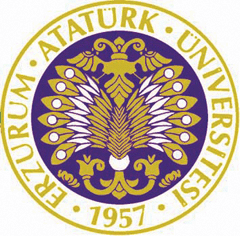 YABANCI DİLLER YÜKSEKOKULUİngilizce Mütercim ve Tercümanlık Bölüm Başkanlığına 								Mazeret Sınavı Başvuru DilekçesiAşağıda belirttiğim ders/derslerden ekte belirtilen* mazeretim nedeniyle mazeret sınavına girmek istiyorum.             		 Gereğinin yapılmasını arz ederim.									İmza:									Tarih:*Eklenecek Belge/Belgeler:Mazeretini gösterir belgeDers kayıt çizelgesi (Danışman imzalı)KİMLİK BİLGİLERİ (Tüm alanları doldurunuz)KİMLİK BİLGİLERİ (Tüm alanları doldurunuz)Öğrenci NoAdı ve SoyadıBölümüTelefonAdrese-postaBAŞVURU YAPILAN DERS/DERSLERİNBAŞVURU YAPILAN DERS/DERSLERİNBAŞVURU YAPILAN DERS/DERSLERİNBAŞVURU YAPILAN DERS/DERSLERİNKODUADI ve ŞUBESİÖĞRETİM ÜYESİSINAV TARİHİİLGİLİ YÖNETMELİK MADDELERİ         ATATÜRK ÜNİVERSİTESİ ÖN LİSANS VE LİSANS EĞİTİM-ÖĞRETİM VE SINAV YÖNETMELİĞİMADDE 20 (7)/f - Mazeret Sınavı: İlgili yönetim kurulunca kabul edilen haklı ve geçerli bir nedenden dolayı ara sınavlara ve bütünleme sınavlarına katılamayan öğrenciler için yapılan sınavlardır. Mazeretleri ilgili yönetim kurullarınca kabul edilen öğrenciler sınav haklarını ilgili yönetim kurullarınca belirlenen tarihler arasında kullanır. Kısa süreli sınavlar, yarıyıl/yıl sonu sınavları ile yaz okulunda yapılan sınavlar için mazeret sınav hakkı verilmez.MADDE 32 -  (1) Haklı ve geçerli bir sebeple mazeret beyan eden öğrenciler, mazeretlerinin bitiş tarihinden itibaren en geç beş iş günü içinde ilgili dekanlığa/müdürlüğe başvurmak zorundadır. Bu süre içerisinde bildirilmeyen mazeretler kabul edilmez. MADDE 33 -  (1)/ç - Öğrenciler, mazeretli kabul edildikleri süre içinde sınavlara giremez, girenlerin sınavı geçersiz sayılır. 